Министерство науки и высшего образования Российской ФедерацииФедеральное государственное бюджетное образовательное учреждение высшего образованияЯрославский государственный технический университетВниманию директоров, учителей обществознания и учащихся 10-11 классов общеобразовательных учреждений, студентов СПО!Информационное письмоЯрославским государственным техническим университетом (ЯГТУ) в рамках программы внеучебной деятельности в целях выявление и развитие у обучающихся творческих способностей̆ и интереса к изучению общества 22 марта 2023 г будет проводиться межрегиональная предметная олимпиада (далее – Олимпиада) по обществознанию для учащихся 10-11 классов и студентов СПО.Олимпиада проводится в очной форме в аудиторном фонде ЯГТУ 22 марта 2023 года с 15.00 часов по адресу, г. Ярославль, Московский проспект, 84, корпус «А». Регистрация участников осуществляется в период с 20 февраля по 20 марта 2023 г. Победители и призеры получают соответствующие дипломы 1, 2 и 3 степени, остальные – сертификаты участников. Дипломы дают дополнительные баллы при поступлении в ЯГТУ.Информация об Олимпиаде размещена на сайте ЯГТУ www.ystu.ru в разделе «События».Для участия в Олимпиаде необходимо выслать регистрационную форму участника (форма 1) и согласие на обработку персональных данных (форма 2) по адресу strausovaaa@ystu.ru в период 20.02 – 20.03.2023 г. Каждый документ в отдельном файле (всего два файла). Или зарегистрироваться до 20 марта 2023г., заполнив форму участника https://forms.gle/VZCYxcrsWDz8fEmeA 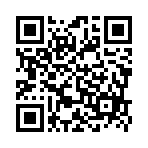 Контактный телефон: +7 (920) 108-41-25, strausovaaa@ystu.ru – Страусова Анна Александровна.ПРИЛОЖЕНИЯФорма 1Регистрационная форма участника межрегиональной предметной олимпиады по обществознанию ЯГТУС Положением о региональной олимпиады по обществознанию ЯГТУ и регламентом ее проведения ознакомлен(а)Подпись:  _______________ (__________________________________)									фамилия, инициалыДата заполнения:  _____  ___________________ 2023 г.Пример заполнения регистрационной формы. Регистрационная форма участника межрегиональной предметной олимпиады по обществознанию ЯГТУС Положением о региональной олимпиады по обществознанию ЯГТУ и Регламентом ее проведения ознакомлен(а)Подпись:  ___________________ (Иванов И.И.)фамилия, инициалыДата заполнения:  21  февраля  2023 г.Форма 2СОГЛАСИЕ на обработку персональных данных 	«____»	 	2023 	г. Ярославль Настоящим во исполнение требований Федерального закона от 27.07.2006 № 152-ФЗ «О персональных данных»  Я,  ______________________________________________________________________________________(далее - Субъект) даю согласие федеральному государственному бюджетному образовательному учреждению высшего образования «Ярославский государственный технический университет» (далее – Оператор, Университет), находящемуся по адресу: 150023, г. Ярославль, Московский пр., д. 88, на автоматизированную, а также без использования средств автоматизации обработку персональных данных на следующих условиях: Цель обработки персональных данных: оказание образовательных услуг; функционирование информационных систем обеспечения и мониторинга учебного процесса, научной, организационной и финансово- экономической деятельности Университета; ведение бухгалтерского, кадрового и воинского учета; осуществление деятельности в соответствии с Уставом Оператора; формирование статистических отчетов; удовлетворения потребностей личности в интеллектуальном, культурном, нравственном и спортивном развитии, а так же обеспечения соблюдения законов и иных нормативных правовых актов, в том числе локальных. Перечень действий с персональными данными: обработка Оператором персональных данных включает в себя совершение следующих действий: сбор, запись, систематизацию, накопление, хранение, уточнение (обновление, изменение), извлечение, использование, передачу, распространение (в том числе размещение на официальном сайте Оператора), обезличивание, блокирование, уничтожение персональных данных с использованием и без использования средств автоматизации, а также право на передачу такой информации третьим лицам, если это необходимо для поддержания функционирования информационных систем обеспечения и мониторинга учебного процесса, научной, организационной и финансово-экономической деятельности Университета и в случаях, установленных законодательством РФ. Оператор может раскрыть правоохранительным, судебным органам и органам государственной власти любую информацию по официальному запросу в случаях, установленных законодательством Российской Федерации. Перечень персональных данных, на обработку которых дается согласие: для граждан РФ и граждан других государств: фамилия, имя и отчество; дата и место рождения; пол; адрес места жительства и/или места пребывания; гражданство; биографические сведения, в том числе сведения о родителях (законных представителях); сведения о местах обучения до поступления в университет (город, образовательная организация, сроки обучения); сведения о документах об образовании и о квалификации (аттестат, диплом); сведения о местах работы до поступления в Университет (город, название организации, должность, сроки работы); сведения о регистрации по месту жительства, по месту пребывания; контактная информация (номер домашнего и мобильного телефона Субъекта, его законных представителей, адрес личной электронной почты Субъекта и иные данные, указанные Субъектом в качестве контактных.); данные паспорта (иного документа, удостоверяющего личность); семейное положение (состояние в браке, в том числе данные свидетельств о рождении, об усыновлении (удочерении), об установлении отцовства, о смерти); социальное положение; имущественное положение; биометрические персональные данные (фотографии); данные о страховом свидетельстве государственного пенсионного страхования; ИНН (при наличии); информация о прохождении вступительных испытаний и их результатов, сведения о приказах; информация о поступлении (направление подготовки, форма и условия обучения, условия приема и льготы, участие в конкурсе); сведения о воинской обязанности и воинском учете; данные в документах, подтверждающие наличие льгот и(или) преимуществ (в т.ч. на дополнительные выплаты) при поступлении и (или) обучении, средний доход семьи, среднедушевой доход семьи, дающие право на получение мер социальной поддержки в органах социальной защиты населения и иные данные о доходах (в том числе стипендии); сведения о заключении договоров о целевом обучении / договоров об оказании платных образовательных услуг и их содержание; информация о научных, культурных и спортивных достижениях; о знании иностранных языков; данные о состоянии здоровья, в том числе наличие и группа инвалидности; данные об обучении в Университете (наименование факультета, специальность, курс, номер группы, номер зачетной книжки и студенческого билета, форма обучения, информация о задолженности за обучение; данные об успеваемости); сведения о периодах временной нетрудоспособности; сведения об академических и иных отпусках; сведения о дате и причинах отчисления; сведения об участии в международных, всероссийских, ведомственных, региональных или университетских олимпиадах, конкурсах, соревнованиях, состязаниях (с указанием названия олимпиады или иного мероприятия (дисциплины) либо вида спорта), смотрах, выставках; данные о научно- исследовательской, научно-технической и инновационной деятельности (в том числе сведения об открытиях, изобретениях и рационализаторских предложениях, участии в конкурсах на право получения гранта, участии в научнопрактических конференциях, симпозиумах); сведения об интересах, увлечениях и о личных качествах; сведения о членстве в профессиональных и общественных организациях. для граждан других государств дополнительно: свидетельство о признании иностранного образования и (или) иностранной квалификации; данные о  визе (если она необходима); данные миграционной карты, документа, подтверждающего право иностранного гражданина или лица без гражданства на проживание (пребывание) на территории Российской Федерации. Субъект дает согласие на хранение Оператором копий документов, содержащих данные, указанные в п. 4 настоящего Согласия. Копии документов могут быть предоставлены Субъектом или изготовлены Оператором самостоятельно с оригиналов документов, представленных Субъектом. Субъект дает согласие на включение персональных данных, указанных в п. 4 настоящего Согласия, в ограниченные источники: электронный документооборот и корпоративный портал Оператора, внутривузовская база данных обучающихся. Обработка данных прекращается по истечении 6 месяцев с даты подведения итогов конкурса. Субъект персональных данных по письменному запросу имеет право на получение информации, касающейся обработки его персональных данных (в соответствии с п.4 ст. 14 Федерального закона от 27.07.2006 № 152-ФЗ). Передача персональных данных Субъекта третьим лицам: Для проверки предоставленных Субъектом сведений о документах об образовании и квалификации (аттестат, диплом), о документах, подтверждающих льготы и других предоставляемых документах, Оператор имеет право запрашивать (в том числе, передавать) сведения о документах у соответствующих организаций на основании следующих передаваемых данных: фамилия, имя и отчество; дата и место рождения; сведения о документах, данные из документов; данные паспорта (иного документа, удостоверяющего личность). В случае назначения Субъекту стипендии или иных выплат, Субъект дает согласие на передачу кредитным организациям, открывающим и обслуживающим платежные карты для начисления стипендии и иных выплат, сведения указанных в п. 4 настоящего Согласия, в объеме, необходимом для достижения указанной цели. Персональные данные передаются кредитной организации в случае осуществления выплат в течение всего периода обучения Субъекта у Оператора. Для организации заселения Субъекта в общежития  Субъект дает согласие на передачу следующих данных: заявление на заселение, справку о составе семьи, документ, подтверждающий право на льготу. Настоящим Согласием подтверждается, что Субъект уведомлен о том, что письменным заявлением имеет право отозвать настоящее Согласие на обработку персональных данных (п. 1 ст. 9 Федерального закона от 27.06.2006 №152- ФЗ). Способ отзыва Согласия: подав оператору письменное заявление. Также Субъект уведомлен о том, что в случае отзыва настоящего Согласия у Оператора могут возникнуть непреодолимые препятствия в оформлении документов и осуществлении платежей, связанных с его обучением. С учетом ограниченности срока приемной кампании увеличение сроков обработки данных без использования электронных информационных ресурсов и электронных средств обработки данных, может повлечь за собой риски невключения поступающего в конкурсные списки в связи с неподтвержденными результатами ЕГЭ, индивидуальных достижений и т.д. Настоящее Согласие действует до окончания приемной кампании текущего года приема – для поступающих, а для зачисленных в состав обучающихся – в течение 75 лет в архиве университета. Субъект персональных данных вправе требовать от Оператора уточнения своих персональных данных, их блокирования или уничтожения в случае, если персональные данные являются неполными, устаревшими, недостоверными, а также вправе отозвать свое согласие на обработку персональных данных по письменному заявлению. Субъект персональных данных (ФИО)   	 Адрес места  жительства  _____________________________________________________________________ Адрес места пребывания _____________________________________________________________________ Паспорт (иной документ, удостоверяющий личность) серия______ № __________ дата выдачи__________ выдавший орган ______________________________________________________________гражданство 	  Контактный телефон   	 	  Контактный адрес электронной почты __________________________________________________________	 	 Подпись 	  	 	  	(дата) 1. Сведения об участнике олимпиады1. Сведения об участнике олимпиадыФамилияИмяОтчествоДата и год рожденияНазвание учебного заведенияКласс обучения участника олимпиадыРегион проживанияНаселенный пункт проживанияМобильный телефонЭлектронная почта участника для связи1. Сведения об участнике олимпиады1. Сведения об участнике олимпиадыФамилияИвановИмяИванОтчествоИвановичДата и год рождения05.02.2005Название учебного заведенияСредняя школа № XX г.ЯрославляКласс обучения участника олимпиады10 классРегион проживанияЯрославская областьНаселенный пункт проживанияг. ЯрославльМобильный телефон+7-XXX-XXX-XX-XXЭлектронная почта участника для связихххххх@gmail.com   